Annual Congress of Anaesthesiology & Intensive Care Medicine 2019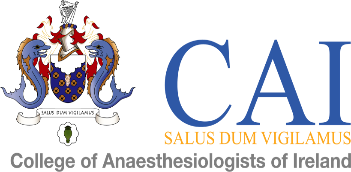 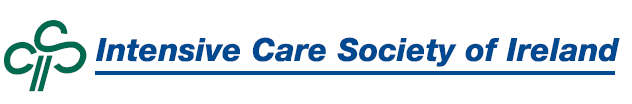 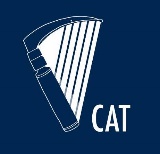 Annual Congress Poster Presentation CompetitionMay 9th & 10th, 2019Croke ParkABSTRACT FORMAbstracts to include description of study methods, results and conclusions - Maximum 250 words.Please see submission guidelines for more details. Closing date for submission of abstract Monday 18th March 2019. Please return abstract by email to ica2019eposters@coa.ie  Closing date for submission of poster will be April 8th 2019.Please write abstract here:TitleAuthor(s)PresenterName/Address of InstitutionPhoneEmail